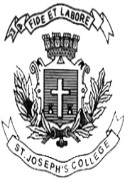 ST. JOSEPH’S COLLEGE (AUTONOMOUS), BANGALORE-27                                   M.A ENGLISH - III SEMESTER                                                                                                                        EN-9218: Indian Literature – III                                                                                                           Dalit and Bahujan Literature                                                                                END-SEMESTER EXAMINATION: DECEMBER 2022Time – 2 ½ hours							                      Max Marks – 70Instructions:This paper has THREE sections and ONE printed page.Don’t exceed the suggested word limit.Answer ANY TWO of the following questions in 150-200 words each.    (2x15=30)                      How do the fiction and non-fiction parts of the Dalit and Bahujan Literature syllabus interact with each other? Explain from your reading of Gogu Shyamala’s short-stories and Dr Ambedkar’s research paper. Documentary filmmaker and media activist RP Amudhan once said “Caste is updating itself everyday” – explain how you understand this statement and give evidence where necessary.Based on the Unusual Food Fusion experience as part of your Indian Literature presentation, what were you able to discover about the relationship between food and caste?  Answer ANY ONE of the following questions in 200-250 words.             (20 marks)“A great film is often remembered by its final shot” – explain the significance of this  statement using Fandry as a point of reference. What does the final shot achieve in terms of what the viewer learns about caste? Describe how art and caste interrupt each other as depicted in the films of Pa Ranjith and Gogu Shyamala’s short-stories?Answer the following questions in 100-150 words each.                          (2x10=20)                  Would you call Castes in India: Their Mechanism, Genesis and Development a work of    autoethnography? Why? Why not? Give reasons.If it’s true that not everything in life is about caste, then why does it continue to exist?****